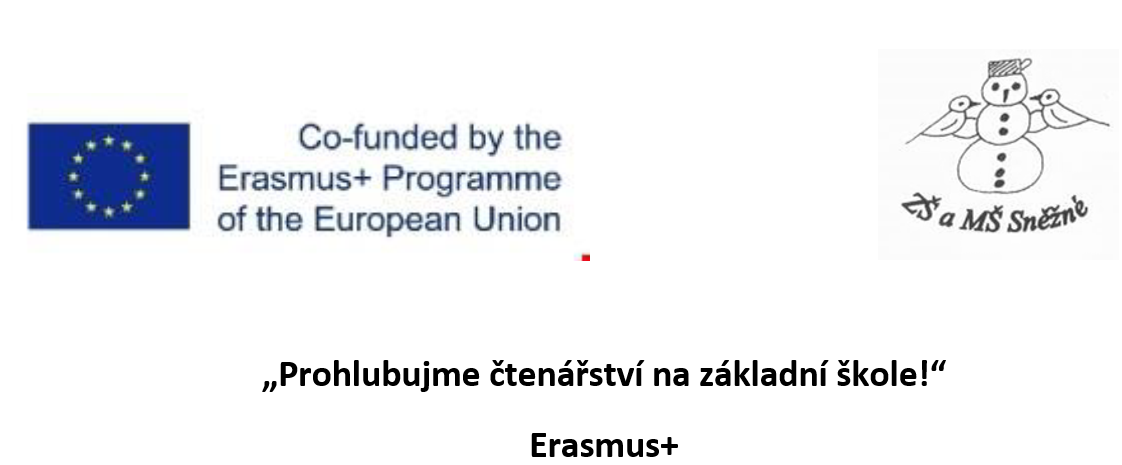 Autor: Karel ČapekNázev knihy: Povídky z jedné kapsyČAPEK, Karel. Povídky z jedné a druhé kapsy. Praha: Dobrovský, 2021. 1400. ISBN 978-80-277-0317-3.Název povídky: VěštkyněPřečti si povídku a odpověz na tyto otázky. Odpovídej celými větami.Kdo je to věštkyně, čím se zabývá? ​V jaké zemi se příběh odehrává? ​Vypiš z textu jedno slovo, kterému nerozumíš a na tabletu zjisti jeho význam. ​Proč šla paní Mac Leary k věštkyni? ​Co jí věštkyně předpověděla? ​Vysvětli rčení „dostat se někomu na kobylku“. ​Proč soudce věštkyni potrestal? ​Jaký trest jí uložil? ​Vyplnila se věštba, kterou věštkyně řekla paní Mac Leary? ​​